Math Quiz #1 – Study GuideI should know how to….1) Write numbers in standard form2) Write numbers in expanded form3) Write numbers in a place value chart4) Write numbers in words5) Determine that place value of a digit in a larger numberFor example: 876 250 = ten thousands6) Understand and sort data from a chart (determine largest number, smallest number, writing numbers in words etc.)7) Understand the number 1 million8) Understand and be able to figure out how many 10s, 1 000s, 5 000s etc are in 1 000 000 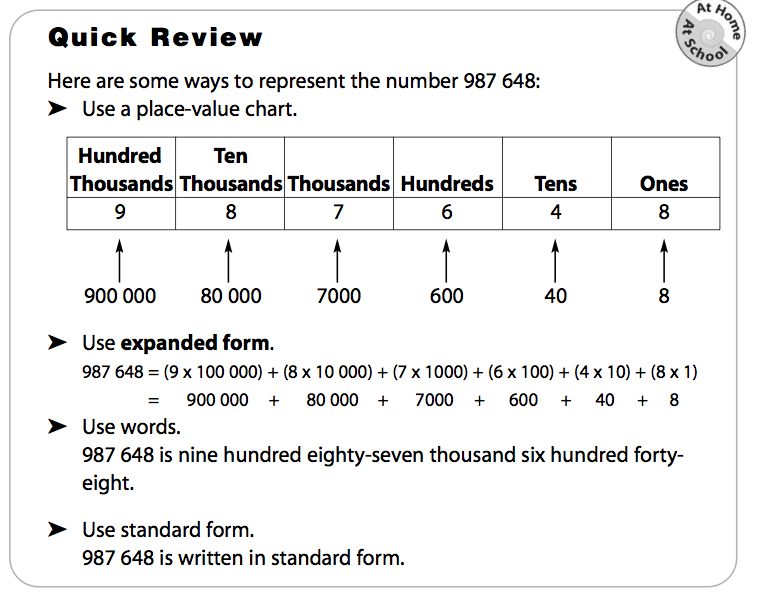 Practice Questions				Name: _____________ # _______1) Write the following numbers in standard formthree hundred thousand eight hundred twenty-threenine hundred thirty five thousand seven hundred twelvetwo hundred forty seven thousand six hundred fifty-five2) Write the following numbers in expanded form856 990562 128268 3353) Write the following numbers in words367 110786 540135 2464)	 Write each number in standard form.	a) 30 000 + 500 + 80 + 4	b) 200 000 + 40 000 + 70	c) 800 000 + 20 000 + 5000 + 400 + 1	d) 500 000 + 3000 + 7005) Place the following numbers on a place value chart476 689986 521557 3496) There are 100 pennies in one roll.  How many pennies are there in5 rolls?				b) 10 rolls?		c) 50 rolls?				d) 100 rolls?e) 500 rolls				f) 1000 rolls?7) How many days would it take you to spend $1 000 000 if each day you spend:$100 000?				b) $50 000?c) 	$10 000?				d) $1 000?e) 	$100?				f) $5 000?8) A charity collected 10 000 ten dollar bills. How much did they collect?9) Suppose there are 10 trading cards in each package?	a) How many packages would you need to package 800 cards?	b) How many packages would you need to package 8000 cards?